Answer the questions.       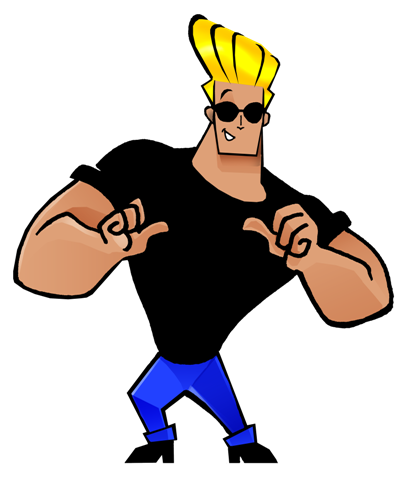 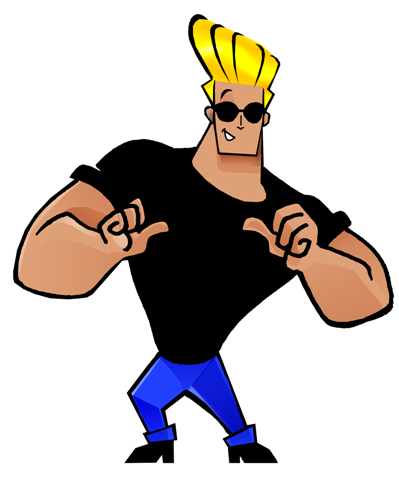 Is he fat or thin?                                   				___________________________.Has he got blonde or brown hair?___________________________.Is he old or young?___________________________.Is he strong or weak?___________________________.Is she beautiful or handsome?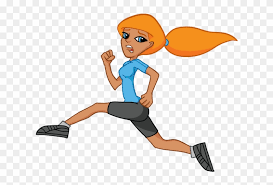 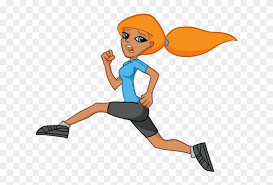 ___________________________.Has she got blue or green eyes?___________________________.Is she fast or slow?___________________________.Has she got long or short hair?___________________________.Answer keyThe manHe is thin.He has got blonde hair.He is young.He is strong.The womanShe is beautiful.She has got blue eyes.She is beautiful.She has got long hair.Name: ____________________________    Surname: ____________________________    Nber: ____   Grade/Class: _____Name: ____________________________    Surname: ____________________________    Nber: ____   Grade/Class: _____Name: ____________________________    Surname: ____________________________    Nber: ____   Grade/Class: _____Assessment: _____________________________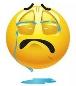 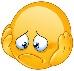 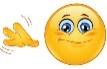 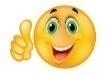 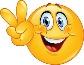 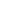 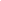 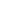 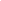 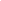 Date: ___________________________________________________    Date: ___________________________________________________    Assessment: _____________________________Teacher’s signature:___________________________Parent’s signature:___________________________